Anmeldung zur Jugendfreizeit im Jugendwalheim Ringelstein vom 19.07.2013 - 28.07.2013 (Anfang der Sommerferien)Anmeldeschluss ist der 30.04.2013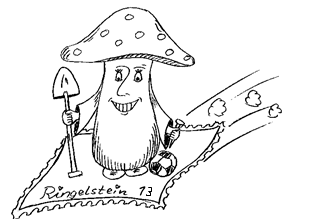 ________________________________________Die ausgefüllte Anmeldung ist zu senden an: 	Stefanie WerdermannForstweg 333142 BürenDie Kosten für die Jugendfreizeit betragen inklusive Übernachtung mit Vollpension und Versicherung 180 €. Die An- und Abreise muss selbst organisiert werden. Der Betrag ist bis zum 30.05.2013 auf das Konto des Landesringes Nordrhein-Westfalen der DPhJ e.V. zu zahlen:LR NRW der DPhJKontonr.: 633 925BLZ: 375 517 80Sparkasse LangenfeldSchreiben Sie bitte „Ringelstein“, sowie den „Vornamen“ „und Nachnamen“ Ihres Kindes in den Verwendungszweck um uns eine Übersicht zu ermöglichen.___________________________________________________________________Hiermit melde ich meine(n) Tochter/Sohn verbindlich zur Ferienfreizeit im Jugendwaldheim Ringelstein vom 19.07.2013 – 28.07.2013 an.Name:		.  .  .  .  .  .  .  .  .  .  .  .  .  .  .  .  .  .  .  .  .  .  .  .  .  .  .  .  .  .  .  .  .  .  .  .  .  .  .  .  .  .Vorname:	.  .  .  .  .  .  .  .  .  .  .  .  .  .  .  .  .	Geburtsdatum:	.  .  .  .  .  .  .  .  .  .  .Straße:	.  .  .  .  .  .  .  .  .  .  .  .  .  .  .  .  .  	Nummer:		.  .  .  .  .  .  .  .  .  .  .  Telefon:	.  .  .  .  .  .  .  .  .  .  .  .  .  .  .  .  .  	Handy:		.  .  .  .  .  .  .  .  .  .  .E-Mail:	.  .  .  .  .  .  .  .  .  .  .  .  .  .  .  .  .  .  .  .  .  .  .  .  .  .  .  .  .  .  .  .  .  .  .  .  .  .  .  .  .  .___________________________________________________________________Hinweis: In diesem Jahr besteht die Anmeldung aus zwei Seiten! Persönliche Daten, die für die Leiter wichtig sind:Der Teilnehmer/die Teilnehmerin ist bei der folgenden Krankenkasse versichert:.  .  .  .  .  .  .  .  .  .  .  .  .  .  .  .  .  .  .  .  .  .  .  .  .  .  .  .  .  .  .  .  .  .  .  .  .  .  .  .  .  .  .  .  .  Der Teilnehmer/die Teilnehmerin ist a) Schwimmerb) NichtschwimmerDer Teilnehmer/die Teilnehmerin darf in den naheliegenden Ort ohne Begleitungin Kleingruppennur mit dem LeiterDer Teilnehmer/die Teilnehmerin darf sich auf dem Gelände des Jugendwaldheims (Gebäude, naheliegender Bach und Fußballplatz im Wald usw.) wie folgt bewegenohne Begleitungin Kleingruppennur mit dem Leiter Zecken die bei dem Teilnehmer/der Teilnehmerin entdeckt werden dürfenvon den Leitern der Ferienfreizeit gezogen werden (war bisher üblich)nur von einem Arzt gezogen werden (Taxifahrt zum Arzt muss ggf. in Rechnung gestellt werden)Der Teilnehmer/die Teilnehmerinist Vegetarier/-inbeachtet folgende Ernährungsvorschriften (Allergien etc.):.  .  .  .  .  .  .  .  .  .  .  .  .  .  .  .  .  .  .  .  .  .  .  .  .  .  .  .  .  .  .  .  .  .  .  .  .  .  .  .  .  .  .  .  .  .  .  .  .  .  .  .  .  .  .  .  .  .  .  .  .  .  .  .  .  .  .  .  .  .  .  .  .  .  .  .  .  .  .  .  .  .  .  .  .  .  .  .  .  .  Fotos von dem Teilnehmer/der Teilnehmerin dürfen im Rahmen von Zeitungsberichten über die Jugendfreizeit (auch online) veröffentlicht werdennicht veröffentlicht werdenWeitere wichtige Informationen bezüglich Krankheiten (z.B. Allergien, Asthma, Medikamenteneinnahme usw.) bitte folgend mitteilen!.  .  .  .  .  .  .  .  .  .  .  .  .  .  .  .  .  .  .  .  .  .  .  .  .  .  .  .  .  .  .  .  .  .  .  .  .  .  .  .  .  .  .  .  .  .  .  .  .  .  .  .  .  .  .  .  .  .  .  .  .  .  .  .  .  .  .  .  .  .  .  .  .  .  .  .  .  .  .  .  .  .  .  .  .  .  .  .  .  .  Datum, Ort: .  .  .  .  .  .  .  .  .  .  .  .  .  .  .  .  .  .  .  .  .  .  .  .  .  .  .  .  .  .  .  .  .  .  .  .  .  .  .  .  .  .  Unterschrift des Erziehungsberechtigten: .  .  .  .  .  .  .  .  .  .  .  .  .  .  .  .  .  .  .  .  .  .  .  .  .  